                                            Aanvraagformulier korting duurzame leges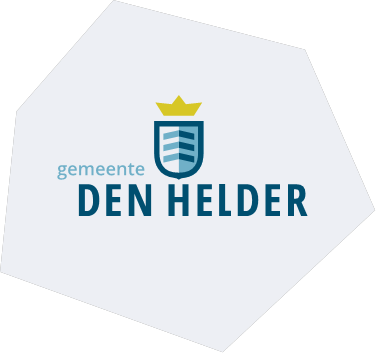   Dit formulier dient bij een aanvraag om omgevingsvergunning te worden  gevoegd om in aanmerking te komen voor korting op de legesGegevens aanvragerNaam aanvrager 		…………………………………………………………………………………Adres			 	…………………………………………………………………………………Postcode en plaats		…………………………………………………………………………………E-mail 				…………………………………………………………………………………Telefoonnummer 		…………………………………………………………………………………Gegevens projectOmschrijving project 		…………………………………………………………………………………Locatie/adres			…………………………………………………………………………………Registratienummer aanvraag 	………………………………………………………………………………....In OmgevingsloketUw plan(nen)Geef aan welke duurzaamheidsmaatregelen u van plan ben uit te voeren en waarvoor een vergunning nodig is. Zie de toelichting aan het eind van dit formulier hoe u het bedrag aan bouwkosten dient op te geven. Nieuwbouw woningNieuwbouw woning(en) met EPC van 0,0 (of lager)  	Aantal woningen	………………..Nieuwbouw woning(en) met een EPC van 0,0 tot 0,2	Aantal woningen	………………...Bestaande gebouwenVerduurzaming van  bestaande gebouw(en) middels de volgende maatregel(en):Dakisolatie  (RC waarde >= 4,5 m2K/W)	Aantal m2 		…………………………..	Isolatietype		...........……………………………………………………………………...	Bouwkosten		…………………………...(excl BTW) Gevelisolatie (Rc waarde >= 4,5 m2K/W)	Aantal m2 		…………………………..	Isolatietype		...........……………………………………………………………………...	Bouwkosten		…………………………...(excl BTW) Begroeid dak (capaciteit minimaal 20 liter/ m2)	Aantal m2		……………………………	Systeemdikte		……………………………	Vegetatiesoort		………………………………………………………………………………	Bouwkosten		…………………………...(excl BTW) Zonnepanelen (totaal output minimaal 1200 Wp)	Aantal 			…………………………….	Merk en type		……………………………………………………………………………….	Bouwkosten		………………………….....(excl BTW) Buitenunit warmtepomp (genoemd op de meest recente ISDE lijst)	Merk en type		…………………………………………………….………………………….	Bouwkosten		………………………….....(excl BTW) Zonnecollectoren (genoemd op de meest recente ISDE lijst)	Aantal 			…………………………….	Merk en type		……………………………………………………………………………….	Bouwkosten		………………………….....(excl BTW)Overige maatregelen*, namelijk:	Omschrijving		………………………………………………………………………………..	Merk en type		……………………………………………………………………………….	Bouwkosten		………………………….....(excl BTW)	Omschrijving		………………………………………………………………………………..	Merk en type		……………………………………………………………………………….	Bouwkosten		………………………….....(excl BTW)Toelichting Verklaring en ondertekeningHierbij verklaar ik (aanvrager van de omgevingsvergunning) het initiatief uit te voeren volgens de ingediende aanvraag. Bij afwijking na voltooiing betaal ik alsnog de verschuldigde leges voor de vergunning die eerder als korting is verleend. Datum			…………………………………….Naam aanvrager	…………………………………………………………Handtekening		*Hier kunt u andere maatregelen aangeven. Het is aan het bevoegd gezag om te beoordelen of deze maatregelen als duurzaam kunnen worden bestempeld en korting kan worden toegepast. Het gaat hierbij om ontwikkelingen die nu nog niet kunnen worden voorzien. Op te geven bouwkostenAlleen de leges van de bouwkosten die te maken hebben met de duurzaamheidsmaatregel komen in aanmerking voor korting. Als u in de aanvraag om omgevingsvergunningen ook nog andere dingen aanvraagt wordt over dit deel geen korting gegeven. Een voorbeeld hiervan kan zijn dan u dakisolatie aanbrengt en daarnaast een dakkapel wil plaatsen. Alleen op de bouwwerkzaamheden die te maken hebben met het aanbrengen van de dakisolatie is de korting op de leges van toepassing, voor de dakkapel dient u het volledige legesbedrag te betalen.Op de aanvraag tot korting dient u het bedrag aan bouwkosten op te geven dat te maken heeft met het aanbrengen van de duurzaamheidsmaatregel(en). Dit betekent dat naast de kosten van de duurzame bouwmaterialen ook de kosten die te maken hebben met het aanbrengen van de duurzame maatregelen (de arbeidskosten, de kosten voor materieel en  de algemene kosten) in aanmerking komen voor korting op de leges. Indien uw bouwplan meer omvat dan het aanbrengen van de duurzame maatregel dient u deze kosten uit te splitsen. Bij het aanbrengen van dak- en/ of  gevelisolatie komen de kosten van het gehele dakpakket en het afbreken en wederom opbouwen van de gevel voor korting in aanmerking aangezien het aanbrengen van deze maatregel anders niet mogelijk is. 